هو الله - ای ورقه مؤمنه فائزه در ايّام مصيبت کبری بودی…حضرت عبدالبهاءاصلی فارسی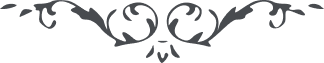 ٢٠٩ هو الله ای ورقه مؤمنه فائزه در ايّام مصيبت کبری بودی و در ماتم و رزيّه جمال قدم گريبان چاک نمودی و خاک بر سر فشاندی و گريه و مويه کردی و رخ بخراشيدی و سمّ فراق چشيدی. حال به فيض ملکوتش مسرور باش و به عنايات و فضل حضرت بيچونش مشعوف و مشغوف، شغفها حبّا احاطه محبّت اللّه در جميع اعضا و ارکان و گوشت و خون و پوست و استخوان و اين قوّت و سورت باده محبّت اللّه در قرآن در حقّ نسوان نازل، و در حقّ رجال و الّذين آمنوا اشدّ حبّا للّه نازل و البهاء عليک. ع ع 